Witam Was przedszkolaki.Dzisiaj przedstawię Wam, jak prawidłowo wymawiać głoski syczące, a dla dzieci, które już opanowały głoskę sz w sylabach(nagłos) , otrzymują karty pracy, w których głoska sz występuje w śródgłosie i wygłosie sylab.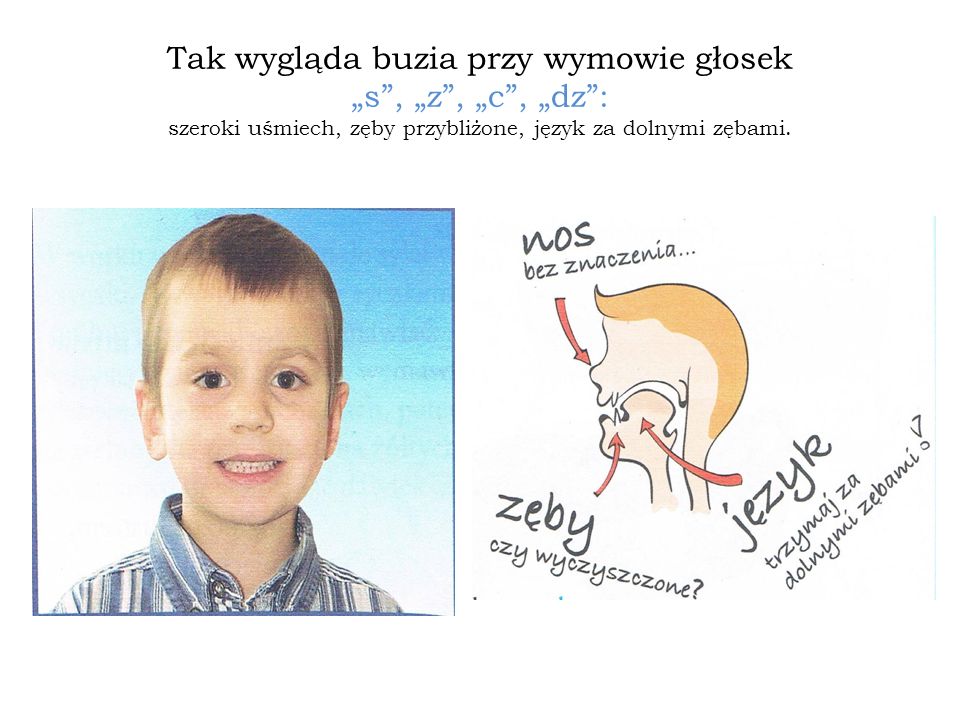 Syczymy jak wążSssssssssssssssssssssssssssssssssssssssssssssssssssssssssss                                      a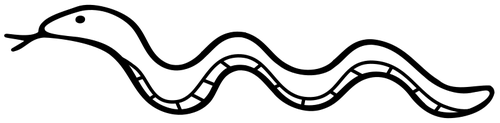 Sssssssssssssssssssssssssssssssssssssssssssssssssssssssss                                     oSssssssssssssssssssssssssssssssssssssssssssssssssssssssssssss                            eSssssssssssssssssssssssssssssssssssssssssssssssssssssssssssss                          uSssssssssssssssssssssssssssssssssssssssssssssssssssssssssssss                         y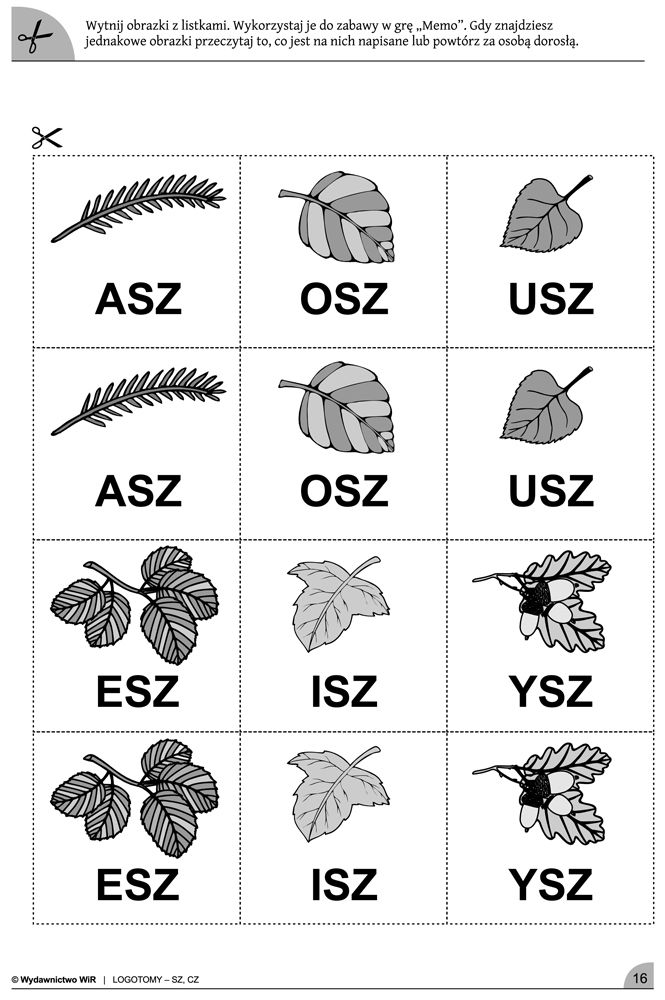 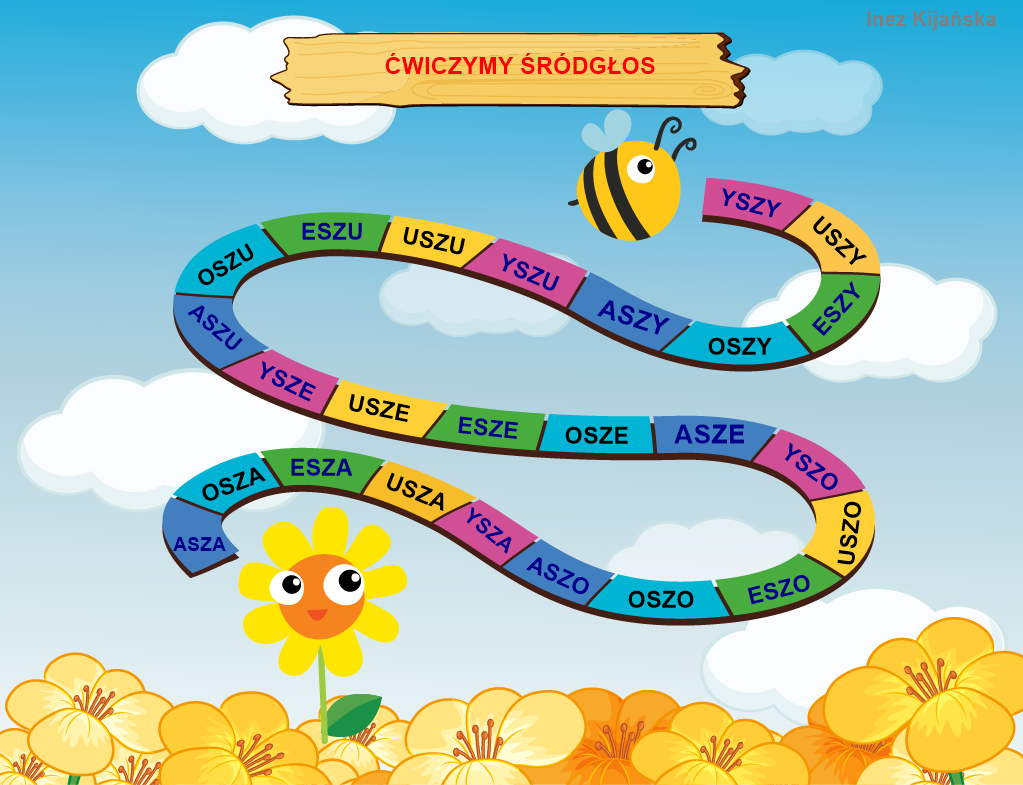 